‏		 עיריית בת – ים קול קורא מס' 2/21 לביצוע התערבויות עיצוביות-אומנותיות להפעלתהמרחב הציבורי של "שביל התרבות" בבת יםעיריית בת-ים (להלן: ״העירייה״) מזמינה בזה מאת אדריכלים, אמנים, מעצבים, יזמים קהילתיים ומתכננים להגיש הצעות לתכנון וביצוע התערבויות עיצוביות-אמנותיות במרחב הציבורי של שביל התרבות בבת ים הממוקם ברמת יוסף כפי שיפורט בקול קורא זה. מדובר בעבודה מקצועית הדורשת ידע ומומחיות מיוחדים או יחסי אמון מיוחדים בתחומים שונים. קול קורא זה, נערך בהתאם ל״נוהל התקשרויות לביצוע עבודה מקצועית הדורשת ידע ומומחיות מיוחדים או יחסי אמון מיוחדים בפטור ממכרז״, כפי שפורסם בחוזר מנכ״ל משרד הפנים 8/2016, מיום 22/11/16 (שהעתקו מצ״ב), וכן בהתאם להוראות תקנות העיריות מכרזים התשמ"ח – 1987 הקובעות פטור ממכרז להתקשרות עם אמנים.
רקעשכונת רמת יוסף חוגגת בתקופה זו 60 שנה להקמתה. מבחינה טופוגרפית, השכונה ממוקמת ברמה הגבוהה ביותר בעיר בת ים והינה אחת השכונות הוותיקות בעיר. רמת יוסף תוכננה על ידי האדריכל יצחק פרלשטיין זוכה פרס ישראל ונועדה מראשיתה לשמש כקריית התרבות של העיר. בשכונה ממוקמים 5 מוסדות תרבות: היכל התרבות של בת ים, האודיטוריום העירוני, מוזיאון בת-ים לאמנות, בית ריבק לחינוך וקהילה והתרבותק המשמש גם כספרייה העירונית. בנוסף ממוקמים בה מספר מבני ציבור: בית כנסת האוהל, בית כנסת עדת ישורון, בית ספר על יסודי "אורט רמת יוסף" ומשרדי עירייה. כל המוסדות העירוניים מחוברים על ידי ציר הליכה ירוק, מוצל ונעים. בימים אלה העירייה מקדמת חשיבה מחודשת על החייאת השביל כציר מקשר ופעיל בין מוסדות התרבות השונים, למען יצירת שביל תרבות עירוני. גבולות השכונה: מצפון השכונה תחומה ברחוב קק"ל, ומדרום על ידי ציר יוספטל, במזרח על ידי נתיבי איילון ובמערב על ידי רחוב כצנלסון. 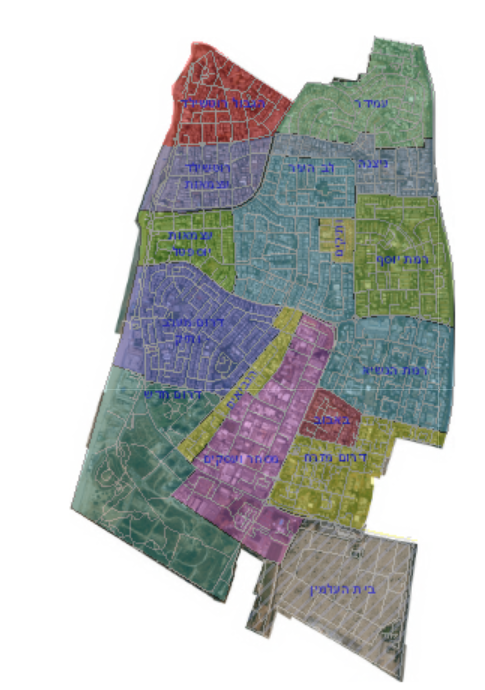 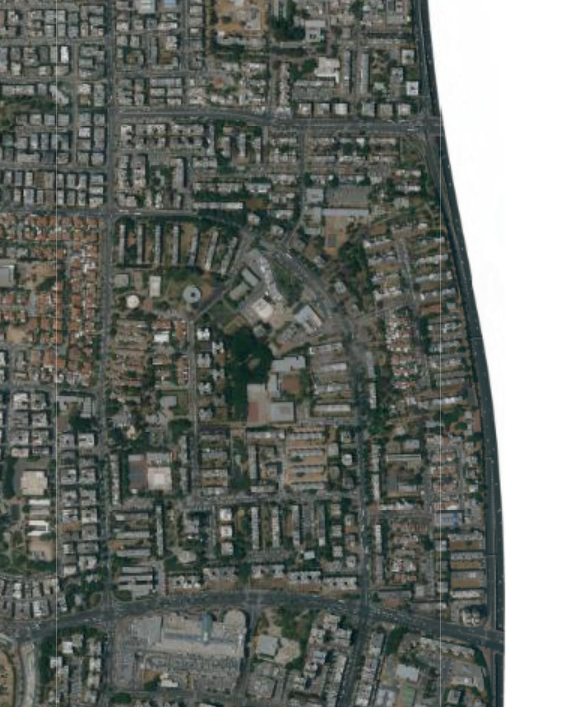 מטרות הפרוייקט:חשיפת תושבי העיר והשכונה לשביל התרבות. הגברת השימוש בשביל, במבני התרבות ובמרחב הציבורי המקשר ביניהם. שיפור הנראות והאטרקטיביות של שביל התרבות כך שימשוך תושבים ומבקרים לשהות ולשימוש בו. יצירת מרחבים בשביל התרבות שיתרמו לפיתוח קהילה ויחזקו את תחושת השייכות של תושבי השכונה לקריה ולעיר. שיתוף התושבים בעיצוב והפעלת המרחב.מאפיינים בסיסים של העבודה הנדרשת:התערבות פיזית אסתטית משחקית ו/או עיצובית ו/או אמנותית. התערבות גמישה, מהירה וזולה.התערבות אשר מתוכננת ובנויה באופן המעודד פעילות קהילתית ואינטראקציה חברתית ואנושית בסביבתה. הפעילות הקהילתית יכולה להתבצע על ידי המציע באופן מובנה בהתערבות, או על ידי גופי עירייה והקהילה המקומית.ההתערבות תוצב במרחב לפרק זמן של לפחות חודשיים (להלן: "פרק הזמן המינימלי") וצריכה להיות מותאמת לכך. תינתן עדיפות להתערבויות שיוכלו להישאר במרחב מעל לפרק הזמן המינימלי.ההתערבות צריכה לעמוד בתקציב מקסימלי של עד 40 אלף ש"ח (לא כולל מע״מ), הכוללת תכנון, ביצוע ותחזוקה למשך פרק הזמן המינימלי.  סיור מציעים חובה מציעים המעוניינים להגיש מועמדות ידרשו להשתתף בסיור היכרות מקצועי עם האתר. ניתן לבחור תאריך אחד מבין שני תאריכים שלהלן:11.2.21 בשעה 15:0017.2.21 בשעה 10:00יש להרשם מראש לכל אחד מן הסיורים באמצעות לינק להרשמה שלהן: http://bit.ly/3ocDymnלפרטים ובירורים: opencall@moby.org.ilתנאי הסף למועמדים אדריכלים, אמנים, מעצבים, מתכננים, יזמים קהילתיים. יתרון לבעלי ניסיון בתכנון ועיצוב מתחמים ציבוריים מסוגים שונים לרבות שצ"פים, שבילים, כיכרות וכיוצ"ב;המציע הינו יחיד / קולקטיב/ חברה;  ככל שמדובר בתאגיד עליו להיות רשום בישראל כדין. 	המציע רשום כעוסק פטור/מורשה במ.ע.מ ורשום כעצמאי במוסד לבטוח לאומי ובמס הכנסה. לחלופין, ככל שהמציע אינו רשום כעצמאי, המציע יספק אישור על ניכוי מס במקור.המציע יציג בפני העירייה אישורים מתאימים של שלטונות המס על ניהול ספרים, ופטור מניכוי במקור.ככל שמדובר בתאגיד יש לצרף: תעודת התאגדות ותדפיס רשם החברות או רשם השותפויות.המציע הינו בעל אישור בר תוקף, נכון להגשת המועמדות, לפי חוק עסקאות גופים ציבוריים,      התשל״ז-1976, המעיד כי המועמד מנהל ספרי חשבונות ורשומות ומדווח לרשויות המס כחוק. המציע מחויב לצרף להצעתו רשימת עובדים במשרד, תעודת רישום העסק, תעודות הסמכה ופרופיל החברה, רשימת ממליצים, תיק עבודות ופירוט מלא של ניסיונו בתחום נשוא קול הקורא;המציע השתתף בסיור מציעים (חובה) שהתקיים . התמורהעל כל מציע להגיש הצעת מחיר לתכולת העבודה המוצעת על ידו, המחיר המקסימלי הינו 40,000 ש"ח בתוספת מע"מ כדין. תנאי התשלום יקבעו בחוזה שיכרת עם הזוכה והכל בהתאם לתקציב מאושר ואישור הגורמים המוסמכים בעירייה. מובהר כי אין העירייה מחוייבת לבחור בהצעה הזולה ביותר או כל הצעה כלשהיא. ההצעות שיוגוש מטעם המציעים השונים תבחנה תחת הקריטריונים הבאים:אטרקטיביות, אסתטיקה וחדשנות – 30%פרויקט אסתטי משחקי-אינטראקטיבי ו/או עיצובי שהופך את המרחב הציבורי למזמין ומושך עבור הציבור. פרויקט בעל תוכן מקורי ו/או המוצג בדרך מקורית, עם יתרון לרב-תחומיות. פרויקט המציג התמודדות יצירתית עם מגבלות על התקהלות. קהילתיות – 30%פרויקט היוצר אינטראקציה חברתית ושיתוף פעולה בין תושבים ומאפשר הגעה לקהלים חדשים.התאמה ושימושים חדשים - 30%פרויקט המנצל את המרחב ציבורי על מנת לקיים פעילות תרבותית או קהילתית רחבה המותאמת לקהילות מגוונות ו/או פרויקט המתאים את המרחב הציבורי לקיום מופעי תרבות.עמידות ותחזוקה – 10%פרויקט בר קיימא בהתייחס לאופן שבו הוא ישמר, יתוחזק וישמש בתנאי שטח עירוניים לתקופה של לפחות חודשיים. ניקוד מקסימלי ינתן לפרויקט אשר מותאם לפרק זמן ארוך יותר. תהליך הבחירהמציעים העומדים בתנאי הסף יוזמנו להציג בפני צוות עירוני המקצועי (הכולל את נציג רה"ע, נציג מנכ"לית העירייה, נציג אגף הנדסה, נציג אגף שפ"ע, נציג אגף קהילה ונציג מוסדות תרבות ברמת יוסף).6 ההצעות שתקבלנה את הניקוד המירבי לפי הקריטריונים שפורטו לעיל, תעלינה לבחירת התושבים.בחירת 3 ההצעות הנבחרות יעשו על ידי תושבי העיר בתהליך שיתוף ציבור.אופן ההגשה:את הבקשה יש למסור באמצעות דוא"ל בכתובת kolkore@bat-yam.muni.il.          עד ליום 7.3.2021 בשעה 13:00.יש לצרף את מסמכי ההזמנה החתומים וכן את כל המסמכים והאישורים הנדרשים:
נספח א' – אישור ניגוד עניינים
נספח ב' – תצהיר לפי חוק עסקאות גופים ציבוריים, התשל״ו-1976
נספח ג' – טופס הגשת בקשה לביצוע התערבויות עיצוביות-אומנותיות במרחב הציבורי של "שביל התרבות" ברמת יוסף, בת יםצביקה ברוטראש העירהבהרות נוספות:במאגר ייכללו רק מציעים שהגישו מועמדותם ונמצאו עומדים בתנאי הסף, ואשר העירייה החליטה לצרפם לאחר בדיקת הצעתם. יובהר, כי העירייה רשאית להזמין מועמדים לראיון אישי לצורך התרשמות, וכן לדרוש מהם פרטי אנשי קשר אצל גופים בהם סופק השירות. העירייה תוכל להחליט שלא לצרף מועמד למאגר בהתבסס על הריאיון שנערך לו ו/או על חוות הדעת שניתנו לגביו ממזמינים שונים ו/או על סמך ניסיון קודם שלה עמו ו/או על-סמך התרשמות חברי ועדת המכרזים (על- סמך נימוקים שיפורטו).העירייה תדון ותחליט בהצעות לאחר תאריך ההגשה הסופי ככל שיהא בכך צורך.המציע הזוכה יחויב לחתום על חוזה עבודה בטרם תחילת עבודתו.על מגיש ההצעה למלא שאלון למניעת חשש לניגוד עניינים (מצ"ב כנספח א').אין לבצע כל עבודה/שירות מכוח פנייה זו, אלא לאחר קבלת הודעה על הזכייה (כלומר, הכללת שם המציע במאגר), חתימה על חוזה וקבלת צו התחלת עבודה בליווי הזמנה תקציבית מאושרת, בה יפורט התקציב המאושר לצורך ביצוע השירות, לו״ז ופרטי השירות המבוקש.על המגיש ההצעה למלא שאלון פרטי העסק.מובהר, כי אין בתהליך זה ו/או הצטרפות למאגר החברה כדי להבטיח ליועץ המצטרף התקשרות כלשהי ו/או היקף התקשרות כלשהו לביצוע עבודות כלשהן, והעירייה לא תהיה מחויבת להעסיק יועץ שהצטרף למאגר החברה.את תנאי ההליך המפורטים וכן הסברים מפורטים בדבר הגשת ההצעות והמסמכים הנדרשים מן הפונים, ניתן למצוא באתר האינטרנט של העירייה. בכל מקרה של סתירה בין האמור במודעה זו ובין הכתוב באתר האינטרנט של העירייה, יגבר הכתוב באתר האינטרנט.בכל מקרה של אי בהירות ו/או לצורך שאלות ובירורים ניתן לפנות באמצעות דואר אלקטרוני:  opencall@moby.org.il באחריות המציע לעקוב אחר הפרסומים או הודעות באתר האינטרנט העירוני בנוגע להזמנה זו (כולל מסמך ההבהרות שמתעדכן מעת לעת) ולא תהיה למבקש כל טענה בקשר לכך.נספח א'שאלון לאיתור חשש לניגוד ענייניםהרשות המקומית : עיריית בת-יםמועמד/ת לתפקיד ____________________                                    
חלק א' - תפקידים וכהונותפרטים אישייםשם פרטי ומשפחה:	מס׳ זהות: __________ שנת לידה:	כתובת: רח׳	עיר/ישוב:	מיקוד:מס׳ טלפון:	נייד:	דואר אלקטרוני:	@	תפקידים ועיסוקיםפירוט תפקידים ועיסוקים נוכחיים ותפקידים ועיסוקים קודמים לתקופה של 4 שנים אחורה (לרבות כשכיר/ה, כעצמאי/ת, כנושא/ת משרה בתאגיד, כקבלן/ית כיועץ/ת וכד׳).נא להתייחס גם לתפקידים בתאגיד מכל סוג (חברה, שותפות, עמותה וכיו״ב).נא להתייחס לתפקידים בשכר או בהתנדבות (יש לציין במפורש סוגי תפקידים התנדבות).תפקידים ציבורייםפירוט תפקידים בשירות הציבורי וכהונות ציבוריות שלא צוינו בסעיף 2 לעיל.נא להתייחס לתפקידים נוכחיים ולתפקידים קודמים לתקופה של 4 שנים אחורה.חברות בדירקטוריונים או בגופים מקביליםפירוט חברות בדירקטוריונים או בגופים מקבילים של תאגידים, רשויות או גופים אחרים, בין ציבוריים ובין שאינם ציבוריים. נא להתייחס לכהונות נוכחיות ולכהונות קודמות לתקופה של 4 שנים אחורה.קשר לפעילות הרשות המקומית האם יש, או היו לך, או לגוף שאתה בעל עניין זו, זיקה או קשר, שלא אזרח המקבל שירות, לפעילות הרשות המקומית שבה את/ה מועמד/ת לעבוד, או לגופים הקשורים אליו (ובכלל זה זיקה או קשר לתאגידים סטטוטוריים שבשליטת הרשות המקומית שבה את/ה מועמד/ת לעבוד או לגופים אחרים שהיא קשורה אליהם)?נא להתייחס לזיקות ולקשרים נוכחיים ולתקופה של 4 שנים אחורה, ולציין כל זיקה או קשר באופן מפורט.״בעל עניין״ בגוף = לרבות מי שיש לו אחזקות בגוף ואו מכהן כדירקטור, או בגופים מקבילים בו ואו עובד בו ואו מייצג אותו ו/או יועץ חיצוני לו. (אין צורך לפרט אחזקה שלא כבעל עניין בתאגיד כמשמעו בחוק ניירות ערך, התשכ״ח 1968, בתאגידים הנסחרים בבורסה  ).כן / לא אם כן, פרט/י:פירוט תפקידים כאמור בשאלות 2-5 לגבי קרוביםחוק ניירות ערך, תשכ״ח 1968: ״בעל עניין״, בתאגיד - מי שמחזיק בחמישה אחוזים או יותר מהון המניות המונפק של התאגיד, או מכוח ההצבעה בו, מי שרשאי למנות דירקטור אחד או יותר מהדירקטורים של התאגיד, או את מנהלו הכללי, מי שמכהן כדירקטור של התאגיד או כמנהלו הכללי, או תאגיד שאדם כאמור מחזיק 25% או יותר מהון המניות המונפק שלו, או מכוח ההצבעה שבו, או רשאי למנות 25%0 או יותר מהדירקטורים שלו: לעניין פסקה זו - יראו מנהל קרן להשקעות משותפות בנאמנות כמחזיק בניירות הערך הכלולים בנכסי הקרן. החזיק אדם בניירות ערך באמצעות נאמן, יראו גם את הנאמן כמחזיק בניירות הערך האמורים: לעניין זה, ״נאמן״ - למעט חברת רישומים ולמעט מי שמחזיק בניירות ערך רק מכוח תפקידו כנאמן להסדר כמשמעותו לפי סעיף 46(א)(2)(ו) או כנאמן, להקצאת מניות לעובדים, בהגדרתו בסעיף 102 לפקודת מס הכנסה: חברה בת של תאגיד, למעט חברת רישומים.יש להתייחס לתפקידים ולכהונות בהווה בלבד.נא לפרט את שם הקרוב, סוג הקרבה המשפחתית ואת הפרטים הרלוונטיים שנדרשו בשאלות 2-5 לעיל (למשל: אם בן/ת זוגך חברה בדירקטוריון, יש לפרט את שם התאגיד ותחום עיסוקו, תאריך התחלת הכהונה, סוג הכהונה ומהי פעילותו המיוחדת בדירקטוריון).״קרוב״ = בן/ת זוג, הורה, צאצא ומי שסמוך על שולחנך.זיקות לכפופים או למגויס בתפקידהאם את/ה ומי שאמורים להיות ממונים עליך (במישרין או בעקיפין), או כפופים לך בתפקיד שאליו את/ה מועמד/ת, מכהנים בכהונה משותפת בארגונים אחרים?האם מתקיימים ביניכם יחסי כפיפות במסגרות אחרות, קשרים עסקיים, קשרי משפחה או זיקות אחרות?כן / לאאם כן, פרט/י: תפקידים ועניינים שלך או של קרוביך העלולים להעמידך במצב של חשש לניגוד ענייניםהאם ידוע לך על תפקידים ועניינים שלא פורטו לעיל, שלך או של קרוביך, שעלולים להעמיד אותך במצב של חשש לניגוד עניינים בתפקיד שאליו את/ה מועמד/ת?"קרוב" - בן/ת זוג, הורה, צאצא ומישהו סמוך על שולחנךכן / לא אם כן, פרט/י:תפקידים, עיסוקים, כהוגות, ועניינים של קרוביך האחרים ושל מקורביך, שעלולים להעמידך במצב של חשש לניגוד ענייניםהאם ידוע לך על תפקידים, עיסוקים כהונות ועניינים אחרים של קרוביך האחרים, שאליהם לא התבקשת להתייחס בשאלות לעיל, או של מקורביך (ובכללם חברים קרובים ושותפים עסקיים), שעלולים להעמיד אותך במצב של חשש לניגוד עניינים בתפקיד שאליו את/ה מועמד/ת?נא להתייחס גם לאחים ולבני זוגם ולקרובים שאינם מדרגה ראשונה.נא להתייחס במיוחד לנושאים שעליהם נשאלת בשאלות 1-8 לעיל (לדוגמא: תפקידים ועיסוקים של קרובים אלה, חברויות בדירקטוריונים או בגופים מקבילים, והקשר שיש להם לפעילות הרשות המקומית).כן / לא  אם כן, פרט/י:פירוט קורות חיים ועיסוקיםנא צרף/י בנפרד קורות חיים מעודכנות ליום מילוי השאלון, הכוללות השכלה ופירוט עיסוקים בעבר ובהווה, כולל תאריכים.חלק ב׳ - נכסים ואחזקותאחזקות במניותפירוט אחזקת מניות בתאגידים, במישרין או בעקיפין, או שותפות בגופים עסקיים כלשהם, שלך או של קרובייך.(אין צורך לפרט אחזקה שלא כבעל עניין בתאגיד כמשמעו בחוק ניירות ערך, התשכ״ח-1968, בתאגידים הנסחרים בבורסה2).”קרוב” - בן/ת זוג, הורה, צאצא ומי שסמוך על שולחנך.כן / לאאם כן, פרט/י:  נכסים שאחזקתם, מכירתם או שימוש בהם עשויים להעמידך במצב של חשש לניגוד ענייניםהאם קיימים נכסים אחרים בבעלותך או בבעלות קרוביך, שאחזקתם, מכירתם או שימוש בהם עשויים להעמיד אותך במצב שלך ניגוד עניינים עם התפקיד שאליו אתה מועמד?״קרוב״ - בן/ת זוג,הורה, צאצא ומי שסמוך על שולחנך.כן / לאאם כן, פרט/י:חבות כספים בהיקף משמעותיהאם את/ה, קרוביך או מי משותפיך העסקיים, אם יש כאלה, חייבים כספים או ערבים לחובות או להתחייבויות כלשהם?״קרוב״ - בן/ת זוג,הורה, צאצא ומי שסמוך על שולחנך.כן / לאאם כן, פרט/י:נכסים אחרים שעלולים להעמידך במצב של חשש לניגוד ענייניםהאם ידוע לך על נכסים אחרים, שלא פורטו לעיל, שעשויים להעמיד אותך במצב של חשש לניגוד עניינים בתפקיד שאליו את/ה מועמדותי נא להתייחס לנכסים שלך, של קרוביך, של מקורביך (ובכלל זה חברים קרובים ושותפים עסקיים), של גופים שאתה בעל עניין בהם ושל גופים שקרוביך או מקרובייך הם בעלי עניין בהם.גא להתייחס גם לאחים ולבני זוגם ולקרובים שאינם מדרגה ראשונה.״בעל עניין״ בגוף- לרבות מי שיש לו אחזקות בגוף ואו זכויות הצבעה בו, בין במישרין ובין עקיפין, ואו מכהן בדירקטוריון או בגופים מקבילים בו ואו עובד בו ואו מייצג אותו ואו יועץ חיצוני לו.כן / לאאם כן, פרט/י:חלק ג׳ - הצהרהאני החתום/ה מטה	ת״ז	מצהיר/ה בזאתכי:כל המידע והפרטים שמסרתי בשאלון זה, בקשר לעצמי, לקרוביי ולמקורביי, הם מלאים, נכונים ואמיתיים.כל המידע והפרטים שמסרתי בשאלון זה, בקשר לעצמי, לקרוביי ולמקורביי, הם מידיעה אישית, אלא אם כן נאמר לי במפורש כי ההצהרה היא למיטב הידיעה, וזאת במקרה שבו הפרטים אינם ידועים לי במלואם ו/או בחלקם ו/או אינם ידועים לי מידיעה אישית.מעבר לפרטים שמסרתי בשאלון, לא ידוע לי על כל עניין אחר שעלול לגרום לי להיות במצב של חשש לניגוד עניינים עם התפקיד.אני מתחייב/ת להימנע מלטפל בכל עניין שעלול לגרום לי להיות במצב של חשש לניגוד עניינים במילוי התפקיד, עד לקבלת הנחייתו של היועץ המשפטי של הרשות המקומית בנושא.אני מתחייב לכך שבמקרה שיחולו שינויים בתוכן הצהרותיי בשאלון, או יתעוררו במהלך הדברים הרגיל, סוגיות שלא נצפו מראש, העלולות להעמיד אותי במצב של חשש לניגוד עניינים, איוועץ ביועץ המשפטי של הרשות מקומית אמסור לו את המידע הרלבנטי בכתב ואפעל עפ״י הנחיותיו.הובהר לי כי על ההסדר למניעת ניגוד עניינים שייערך לי, במידת הצורך, יחול חוק חופש המידע, התשנ״ח-1998.                                                 חתימה                                                                     תאריך נספח ב'תצהיר לפי חוק עסקאות גופים ציבוריים, התשל״ו-1976אני הח״מ	, נושא/ת תעודת זהות מס׳	מכתובת	, לאחר שהוזהרתי כי עליי לומר אמת וכי אהיה צפוי/הלעונשים הקבועים בחוק אם לא אעשה כן, מצהיר/ה בזאת כדלקמן:הנני עושה תצהיר זה בהתאם לחוק עסקאות גופים ציבוריים, התשל״ו-1976 (להלן: ״חוק עסקאות גופים ציבוריים״).למונחים המפורטים בתצהיר זה תהיה המשמעות הנתונה להם בחוק עסקאות גופים ציבוריים.עד למועד ההתקשרות אני הח״מ ובעל זיקה אליי, כהגדרתם בחוק עסקאות גופים ציבוריים, לא הורשענו ביותר משתי עבירות לפי חוק שכר מינימום, התשמ״ז-1987 (להלן ״חוק שכר המינימום״) ו/או לפי חוק עובדים זרים (איסור העסקה שלא כדין והבטחת תנאים הוגנים), התשנ״א-1991 (להלן: ״חוק עובדים זרים״).לחילופין, אם אני הח״מ ובעל זיקה אליי הורשענו המציע ביותר משתי עבירות על חוק שכר מינימום ו/או חוק עובדים זרים - במועד הגשת ההצעה במכרז חלפה שנה אחת לפחות ממועד ההרשעה האחרונה. הנני מצהיר/ה כי זהו שמי, זו חתימתי ותוכן תצהירי אמת.                                         חתימת המציע                                                             תאריךאישוראני הח״מ עו״ד	מאשר/ת בזאת כי ביום	הופיע/ה בפניבמשרדי ברחוב	מר/ גב׳	אשרזיהה/זיהתה עצמו/עצמה באמצעות ת.ז. מס׳	במידה והמציע הינו תאגידאו שותפות רשומה: המשמש בתפקיד	במציע והמוסמך/כת לעשות תצהיר זהבשמה ומטעמה, ולאחר שהזהרתיו/יה כי עליו/עליה להצהיר אמת וכי יהיה/תהיה צפוי/ה לעונשים הקבועים בחוק אם לא יעשה/תעשה כן, אישר/ה את נכונות תצהירו/ה דלעיל וחתם/מה עליו בפני.חתימה וחותמת עו״דנספח ג' טופס הגשת בקשה לביצוע התערבויות עיצוביות-אומנותיות במרחב הציבורי של "שביל התרבות" ברמת יוסף, בת יםתיאור ההתערבות____________________________________________________________________________________________________________________________________________________________________________________________________________________________________________________________________________________________________________________________________________________________________________________________________________________________________________________________________________________________________________________________________________________________________________________________________________________________________לוחות זמנים מוצעים לתכנון מפורט של ההתערבות ולהקמתה:________________________________________________________________________________________________________________________________________________________________________________________________________________________________________________________________________________________________________________________________________________________________________________________________________________________________________________________________________________________________________________________________________________________________הצעה תקציבית מפורטת (ניתן להגיש על גבי מסמך נפרד(_____________________________________________________________________________________________________________________________________________________________________________________________________________________________________________________________________________________________________________________________________________________________________________________________________________________________________________________________________________________________________________________________________________________________________________________________________________תאר כיצד ההתערבות תחולל שינוי במרחב הציבורי בשביל התרבות בבת ים, בהתאם לקריטריונים לפיהם בוחנת הועדה את ההתערבות:אטרקטיביות, אסתטיקה וחדשנות ________________________________________________________________________________________________________________________________________________________________________________________________________________________________________________________________________________________________________________________________________________________________________________________קהילתיות _______________________________________________________________________________________________________________________________________________________________________________________________________________________________________________________________________________________________________________________________________________________________________________________________________________________________________________________התאמה ושימושים חדשים בשביל התרבות___________________________________________________________________________________________________________________________________________________________________________________________________________________________________________________________________________________________________________________________ עמידות ותחזוקה____________________________________________________________________________________________________________________________________________________________________________________________________________________________________________________________שאלון פרטי המציע פרטי העסק:הישות המשפטית של העסק:שמות המורשים לחתום בעסק:תחום/י התמחות:_________________________________________________פרטים אודות צוות המקצועי של נותן השירותים המועסקים על ידו דרך קבע (יש לצרף קו״ח ומסמכים המעידים על השכלה פורמאלית:שם:	; תחום התמחות:	שם:	; תחום התמחות:	שם:	; תחום התמחות:	שם:	; תחום התמחות:	פרטים אודות הניסיון המקצועי של נותן השירות (יש לפרט את הפרויקטים שבהם נתן שירות, לצרף תיק עבודות והמלצות): ____________________________________ _____________________________________________________________________________________________________________________________________________________________________________________________פרטים אודות הניסיון המקצועי בפרויקטים עבור רשויות מקומיות (ככל שישנו): ______________________________________________________________________________________________________________________________________________________________________________________________________________________________________________________________________________________________________________________אישורים ומסמכים נוספים:יועץ מתבקש לצרף את האישורים הר״מ (צירוף האישורים מהווה תנאי סף לאישור יועץ)אישור אגף מס הכנסה או רו״ח, על ניהול פנקסי חשבונות ורשומות עפ״י חוק עסקאות גופים ציבוריים (אכיפת ניהול ספרים), התשל״ו-1976. האישור יהיה בר תוקף לשנת המס הנוכחית ומצוין את מס׳ התיק במס ההכנסה, ומספר התיק במע״מ.לתאגידים ולשותפויות - אישור רו״ח או עו״ד לגבי רישום החברה, פרטי החותמים בשמה וסמכותם לחייב את החברה בחתימתם.תעודת עוסק פטור/מורשה או תעודת מלכ״ר או צילום ממנה על רישום יועץ כעוסק פטור/מורשה לפי חוק מע״מ, בתוקף למשך שנת הכספים הנוכחית.לתאגידים ולשותפויות - הצגת תעודת רישום של תאגיד או שותפות בישראל או צילום ממנה.הצהרהאני/ו הח״מ מבקש/ים להצטרף לרשימת יועצים הרשאים להשתתף במכרזי הזוטא של עיריית בת ים, מצהיר/ים בזאת כי כל הפרטים לעיל נמסרו על ידי/נו המופיעים בבקשה זו, הינם מלאים ונכונים. במידה ויחולו שינויים בפרטים שנמסרו לעיל אני/ו מתחייבים לעדכנכם מיידית.תאריך	חתימת וחותמת המציעשם המעסיק וכתובתותחומי הפעילות של המעסיקהתפקיד ותחומי האחריותתאריכי העסקההגוףהתפקידתאריכי מילוי התפקידשם                                                                                           התאגיד/ רשות/גוףותחום עיסוקותאריך התחלת הכהונה ותאריך סיומהסוג הכהונה (דירקטור חיצוני או מטעם בעלי מניות)ככל שמדובר בדירקטור מהסוג השני - נא לפרט גם מטעם איזה גוף)פעילות מיוחדת בדירקטוריון (כגון חברות בוועדות או תפקידים אחרים)                        שם                התאגיד/הגוף         שם המחזיק (אם המחזיק אינו המועמד)אחוז אחזקותתחום עיסוק התאגיד / הגוףשם העסק:כתובת העסק:טלפון נייח:טלפון נייד:פקס:דואר אלקטרוני:בעלות יחיד(שם, כתובת, מסי זהות)שותפות(מספר רשם שותפויות)חברה בע״מ(מספר רשם החברות)אגודה שיתופית(מספר רשם העמותות)שם פרטי ומשפחהמס' ת.ז.מעמד בעסקחתימה